COUNTY OF ALAMEDAADDENDUM No. 1toRFP No. 902168forHOSTED CONTACT CENTER SELECTION AND MIGRATION SERVICES**REVISED CALENDAR OF EVENTS**PLEASE NOTE THAT BID RESPONSES ARE NOW DUE ONDecember 20, 2022 BY 2:00 P.M. Alameda County is committed to reducing environmental impacts across our entire supply chain. 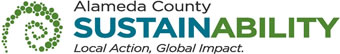 If printing this document, please print only what you need, print double-sided, and use recycled-content paper.The following Section has been modified to read as shown below.  Changes made to the original RFP document are in bold print and highlighted, and deletions made have a strike through.Page 3 of the RFP, CALENDAR OF EVENTS, has been revised as follows:CALENDAR OF EVENTSREQUEST FOR PROPOSAL No. 902168Hosted Contact Center and Migration ServicesNOTE:  All dates are tentative and subject to change. The following Section has been modified or revised as shown below.  Changes made to the original RFP document are in bold print and highlighted, and deletions made have a strike through.Page 6 of the RFP, Section C (BIDDER QUALIFICATIONS), Item 1(C), has been deleted. BIDDER Minimum Qualifications	c. Bidder must be a certified Avaya partner to provide required expertise on legacy platform.  Please describe in the proposal.This County of Alameda, General Services Agency (GSA), RFP Addendum has been electronically issued to potential bidders via e-mail.  E-mail addresses used are those in the County’s Small Local Emerging Business (SLEB) Vendor Database or from other sources.  If you have registered or are certified as a SLEB, please ensure that the complete and accurate e-mail address is noted and kept updated in the SLEB Vendor Database.  This RFP Addendum will also be posted on the GSA Contracting Opportunities website located at Alameda County Current Contracting Opportunities.EVENTDATE/LOCATIONRequest IssuedOctober 25, 2022Networking/Bidders ConferenceNovember 1, 2022 at 11:00 a.m. (PST)TO ATTEND ONLINE:  Microsoft Teams meeting Join on your computer, mobile app or room device Click here to join the meeting Meeting ID: 258 158 547 681 
Passcode: UFmhsg Download Teams | Join on the webOr call in (audio only) +1 415-915-3950,,181618646#   United States, San Francisco Phone Conference ID: 181 618 646#Written Questions Due via Email:Bukol.Gbadamosi@acgov.org November 2, 2022 by 5:00 p.m. (PST)List of AttendeesNovember 3, 2022Q&A IssuedNovember 16, 2022; November 23, 2022Addendum #1 Issued  November 16, 2022Response Due and Submitted throughEZSourcing Supplier PortalNovember 30, 2022; December 20, 2022Evaluation PeriodNovember 30, 2022-January 9, 2023; December 20, 2022– January 30, 2023Vendor Interviews Week of December 27, 2022; Week of January 16, 2023Notice of Intent to Award IssuedJanuary 10, 2023; January 30, 2023Board Consideration Award DateFebruary 7, 2023; February 28, 2023Contract Start DateFebruary 15, 2023 March 16, 2023